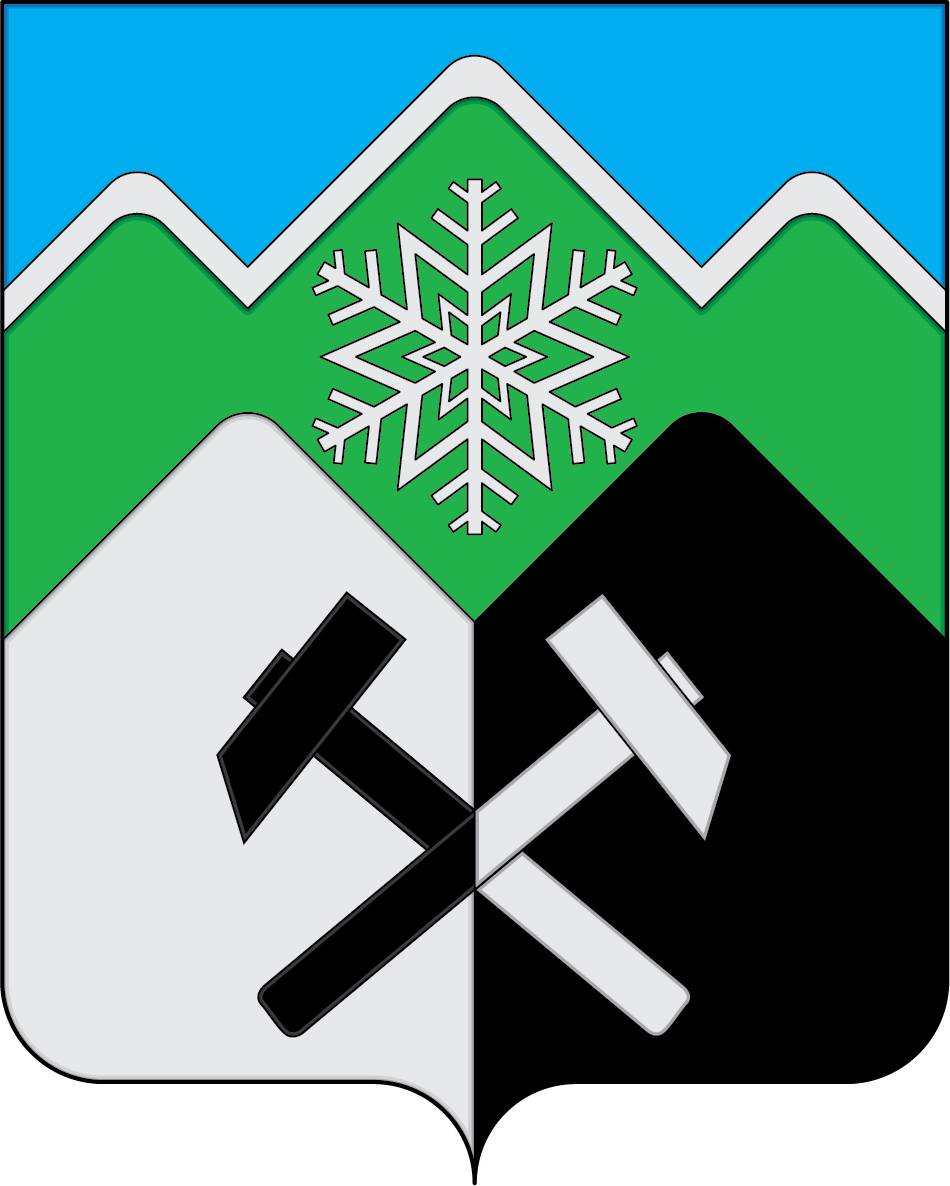 КЕМЕРОВСКАЯ ОБЛАСТЬ - КУЗБАССТАШТАГОЛЬСКИЙ МУНИЦИПАЛЬНЫЙ РАЙОНАДМИНИСТРАЦИЯ  ТАШТАГОЛЬСКОГО МУНИЦИПАЛЬНОГО РАЙОНАПОСТАНОВЛЕНИЕот «___» _______  2023 № ____Об утверждении муниципальной программы«Мобилизационная подготовка» на 2024-2026 годы»В соответствии с Федеральным законом от 06.10.2003 № 131-ФЗ «Об общих принципах организации местного самоуправления в Российской Федерации», статьей 179 Бюджетного кодекса Российской Федерации, руководствуясь Уставом Таштагольского муниципального района и в целях обеспечения готовности предприятий, организаций и учреждений района к выполнению мобилизационных задач и работе в условиях особого периода, администрация Таштагольского муниципального района, постановляет:1. Утвердить муниципальную программу «Мобилизационная подготовка» на 2024-2026 годы, согласно приложению №1 к настоящему постановлению.2. Пресс-секретарю Главы Таштагольского муниципального района (М.Л. Кустовой) разместить настоящее постановление на официальном сайте администрации Таштагольского муниципального района в информационно-телекоммуникационной сети «Интернет».3. Контроль за исполнением постановления возложить на  заместителя Главы Таштагольского муниципального района по координации работы правоохранительных органов, мобилизационной подготовке ГО и ЧС Гришукова  А.В.4. Настоящее постановление вступает в силу с момента подписания и распространяет свое действие на правоотношения, возникшие с 01.01.2024г. Глава Таштагольского муниципального района	                                              А.Г. ОрловПриложение №1 к постановлению администрации Таштагольского муниципального районаот «___» _________ 2023  № ____-пМуниципальная программа«Мобилизационная подготовка»   на 2024 – 2026 годыПаспортмуниципальной программы  "Мобилизационная подготовка" на 2024 - 2026 годы1. Содержание проблемы и необходимость ее решенияпрограммными методамиОбеспечение высокого уровня готовности Администрации Таштагольского муниципального района, организаций, предприятий и учреждений к выполнению мобилизационных задач и работе в условиях особого периода.        2. Цели и задачи ПрограммыЦелью Программы является организация защиты Государственной тайны, защита сведений подлежащих засекречиванию и степень их секретности в области мобилизационной подготовки администрации Таштагольского муниципального района, в соответствии с Законом РФ от 21.07.1993 г. № 5485-1 «О государственной тайне» и проведения государственной политики по вопросам мобилизационной подготовки и мобилизации, технической защиты информации  в администрации Таштагольского муниципального района  и готовности  экономики муниципального района к работе в военное время.3. Система программных мероприятийДля решения поставленных целей и задач необходимо реализовать мероприятия направленные на обеспечение мобилизационной готовности на территории Таштагольского муниципального района.Перечень конкретных мероприятий приведен в разделе  7 Программы 4. Ресурсное обеспечение ПрограммыОбщий  объем средств, необходимых для реализации Программы на        2024-2026 годы составляет  350 тыс. руб. в том числе по годам:       2024 год  -  230 тыс. рублей;                  2025 год  -  60 тыс. рублей;    
       2026 год  -  60 тыс. рублей.Финансирование программных мероприятий осуществляется за счет средств местного бюджета.Объемы финансирования из местного бюджета подлежат ежегодному уточнению, исходя из возможностей  бюджета на соответствующий финансовый год.5.  Оценка эффективности реализации ПрограммыРеализация  мероприятий Программы позволяет обеспечить работу Администрации Таштагольского муниципального района, организаций предприятий, и учреждений района в условиях особого периода.Сведения о планируемых значениях целевых показателей(индикаторов) муниципальной программы6. Организация управления Программой и  контроль заходом ее реализацией.Директор Программы несет ответственность за реализацию и конечные результаты Программы, рациональное использование выделяемых на ее выполнение финансовых средств, организует управление реализацией Программы.Директор Программы разрабатывает и представляет заказчику Программы по окончанию года отчет о реализации Программы.Контроль за реализацией Программы осуществляет Глава Таштагольского муниципального района и директор Программы.7. МероприятияНаименование муниципальной программыМуниципальная      
программа  "Мобилизационная  подготовка"  на 2024 – 2026 годы   (далее - Программа)                 Директор муниципальной программызаместитель Главы Таштагольского муниципального района по координации работы правоохранительных органов, мобилизационной подготовке ГО и ЧС  Ответственный исполнитель (координатор) муниципальной программыОтдел мобилизационной подготовки администрации Таштагольского муниципального района  Чуринцев Ю.В.Исполнители муниципальной программыОтдел  мобилизационной  подготовки, структурные  подразделения  администрации Таштагольского муниципального районаЦели муниципальной программыОбеспечить проведение государственной политики по вопросам мобилизационной подготовки и мобилизации  на территории Таштагольского муниципального  района  Задачи муниципальной программыПовышение готовности мобилизационной подготовки и мобилизации  на территории Таштагольского муниципального  района  Срок реализации муниципальной программы2024 - 2026 годы                        Объемы и источники финансирования муниципальной программы в целом и с разбивкой по годам ее реализацииВсего:  средства местного бюджета 350 тыс. рублей, в том числе: 
2024 год  -  230 тыс. рублей;           
2025 год  -  60 тыс. рублей;    
2026 год  -  60тыс. рублей. Ожидаемые конечные результаты реализации муниципальной программыОбеспечить готовность администрации Таштагольского муниципального района, организаций предприятий, и учреждений к выполнению мобилизационных задач и работе в условиях особого периода.     Наименование целевого показателя (индикатора)Единица измеренияПлановое значение целевогопоказателя (индикатора)Плановое значение целевогопоказателя (индикатора)Плановое значение целевогопоказателя (индикатора)Наименование целевого показателя (индикатора)2024г.2025г.2026г.12345Поддержание в постоянной готовности мобилизационной подготовке экономики Таштагольского муниципального района%30%30%30%Повышение мобилизационной готовности предприятий и организаций Таштагольского муниципального районаШт.323Наименование подпрограммы, мероприятия; источники финансирования Объем финансирования, тыс. руб.Объем финансирования, тыс. руб.Объем финансирования, тыс. руб.Объем финансирования, тыс. руб.Наименование подпрограммы, мероприятия; источники финансирования Всего2024г.2025г.2026г.12345Расходы на ведение секретного делопроизводства и оплату услуг специальной связи.30101010Местный бюджет30101010Проведение контроля эффективности мер и средств защиты информации, внедренных на (АРМ) «Автоматизированном рабочем месте отдела моб. подготовки»3202205050Местный бюджет3202205050Итого по программе:3502306060Местный бюджет3502306060